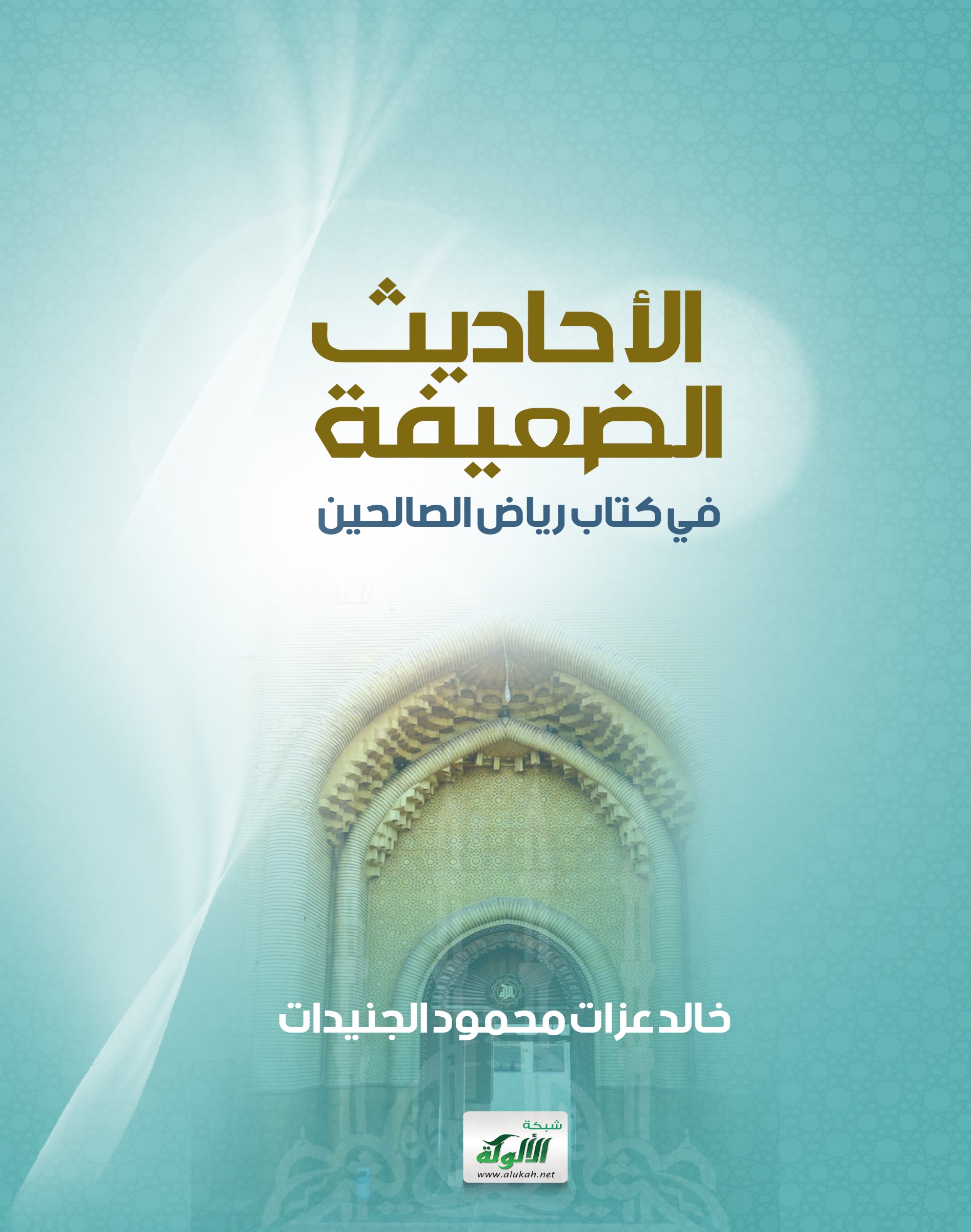 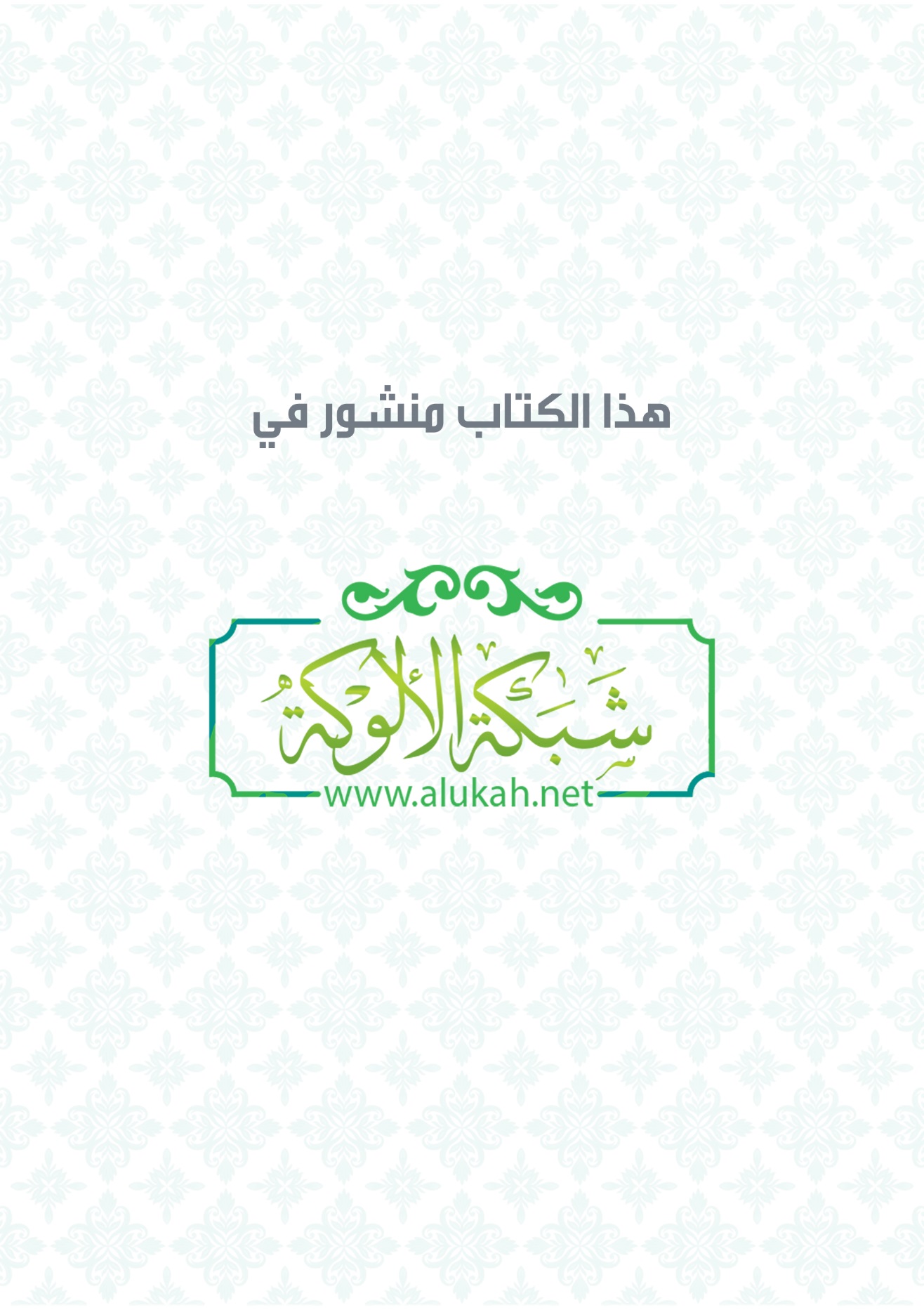 الأحاديث الضعيفة في كتاب " رياض الصالحين "الحمد لله والصلاة والسلام على رسول الله وبعد فلا يخفى على أحد ما لكتاب " رياض الصالحين " للإمام النووي من ذيوع وانتشار في الأرض، وقد عزا بعض العلماء هذا لصدق نية مؤلف، وقد تمنى الشيخ محمد بن صالح العثيمين – رحمه الله – على ما له من كتب منتشرة في أرجاء الأرض – أن يكون له كتاب مثل كتاب الإمام النووي. وقد وقع في الكتاب بعض الأحاديث الضعيفة، وتصدى لبيانها علماء أجلاء، ومثل هذه الأحاديث لا تعكر صفو الكتاب، وقد وُجد فيما هو أعظم من كتابه ما هو أكثر منها. ونود من إخواننا الذين يقرؤون الكتاب في مجامع الناس ويدرسونه أن يجتنبوا هذه الأحاديث، ولا بأس أن يذكروها للناس مبينين حالها. وقد جمعت هذه الأحاديث في هذه الورقات، وكان جلُّ اعتمادي على تحقيق الشيخين الألباني وشعيب الأرناؤط، وأكثر تضعيف الأحاديث مما اتفق عليه الشيخان، وأحياناً قليلة خالف أحدهما الآخر، وقد اخترتُ من حكمهما ما رأيتُ أنه الأقرب للصواب. وأرجو أن يكون هذا المقال نافعاً لجامعه وقارئه. وأسأل الله التوفيق والسداد. 5 / باب المراقبة:1- ( 66 ) عن أبي يعلى شداد بن أوس رضي الله عنه عن النبي صلى الله عليه وسلم قال: " الكيس من دان نفسه وعمل لما بعد الموت والعاجز من اتبع نفسه هواها وتمنى على الله الأماني " رواه الترمذي وقال حديث حسن. ( ضعيف ). [ فيه: أبو بكر بن عبد الله بن أبي مريم الغساني، وهو ضعيف مختلط ]. 2- ( 69 ) عن عمر رضي الله عن النبي صلى الله عليه وسلم قال: " لا يسأل الرجل فيم ضرب امرأته " رواه أبو داود وغيره. ( ضعيف ). [ فيه: داود بن يزيد الأودي وهو ضعيف، وعبد الرحمن المسلي وهو مجهول ]. 10 / باب المبادرة إلى الخيرات، وحث من توجه لخير على الإقبال عليه بالجد من غير تردد3- ( 93 ) عن أبي هريرة رضي الله عنه أن رسول الله صلى الله عليه وسلم قال: " بادروا بالأعمال سبعا هل تنتظرون إلا فقرا منسيا أو غنى مطغيا أو مرضا مفسدا أو هرما مفندا أو موتا مجهزا أو الدجال فشر غائب ينتظر أو الساعة فالساعة أدهى وأمر " رواه الترمذي وقال: حديث حسن. ( ضعيف جدّاً ). [ فيه: محرر بن هاورن، وهو متروك الحديث ]. 25 / باب الأمر بأداء الأمانة:4- ( 200 ) عن ابن مسعود رضي الله عنه قال: قال رسول الله صلى الله عليه وسلم: " إن أول ما دخل النقص في بني إسرائيل أنه كان الرجل يلقى الرجل فيقول: يا هذا اتق الله ودع ما تصنع فإنه لا يحل لك ثم يلقاه من الغد وهو على حاله فلا يمنعه ذلك من أن يكون أكيله وشريبه وقعيده فلما فعلوا ذلك ضرب الله قلوب بعضهم ببعض " ثم قال: { لعن الذين كفروا من بني إسرائيل على لسنا داود وعيسى ابن مريم ذلك بما عصوا وكانوا يعتدون ن كانوا لا يتناهون عن منكر فعلوه لبئس ما كانوا يفعلون ترى كثرا منهم يتولون الذين كفروا لبئس ما قدمت لهم أنفسهم } إلى قوله { فاسقون } [ المائدة - ] ثم قال: " كلا والله لتأمرن بالمعروف ولتنهون عن المنكر ولتأخذن على يد الظالم ولتأطرنه على الحق أطرا ولتقصرنه على الحق قصرا أو ليضرين الله بقلوب بعضكم على بعض ثم ليلعنكم كما لعنهم " رواه أبو داود والترمذي وقال: حديث حسن. هذا لفظ أبي داود ولفظ الترمذي قال رسول الله صلى الله عليه وسلم: " لما وقعت بنو إسرائيل في المعاصي نهتهم علماؤهم فلم ينتهوا فجالسوهم في مجالسهم وواكلوهم وشاربوهم فضرب الله قلوب بعضهم ببعض ولعنهم على لسان داود وعيسى ابن مريم ذلك بما عصوا وكانوا يعتدون " فجلس رسول الله صلى الله عليه وسلم وكان متكئا فقال: " لا والذي نفسي بيده حتى تأطروهم على الحق أطرا ". قوله " تأطروهم ": أي تعطفوهم. " ولتقصرونه ": أي لتحبسنه. ( ضعيف ). [ مداره على أبي عبيدة بن عبد الله بن مسعود ولم يسمع من أبيه ]. 31 / باب حق الزوج على المرأة:5- ( 286 ) عن أم سلمة رضي الله عنه قالت: قال رسول الله صلى الله عليه وسلم: " أيما امرأة ماتت وزوجها عنها راض دخلت الجنة " رواه الترمذي وقال: حديث حسن. ( ضعيف ). [ وفي سنده مجهولان: مساور الحميري وأمه ]. 40 / باب توقير العلماء والكبار وأهل الفضل:6- ( 356 ) عن ميمون بن أبي شبيب رحمه الله أن عائشة رضي الله عنها مر بها سائل فأعطته كسرة ومر بها رجل عليه ثياب وهيئة فأقعدته فأكل فقيل لها في ذلك؟ فقالت: قال رسول الله صلى الله عليه وسلم: " أنزلوا الناس منازلهم " رواه أبو داود، لكن قال: ميمون لم يدرك عائشة. وقد ذكره مسلم في أول صحيح تعليقا فقالت: وذكر عن عائشة رضي الله عنها قالت: أمرنا رسول الله صلى الله عليه وسلم أن ننزل الناس منازلهم، وذكر الحاكم أبو عبد الله في كتابه " معرفة علوم الحديث " وقال: هو حديث صحيح. [ فيه علتان: الانقطاع، وتدليس حبيب بن أبي ثابت ]. 7- ( 359 ) عن أنس رضي الله عنه قال: قال رسول الله صلى الله عليه وسلم: " ما أكرم شاب شيخا لسنه إلا قيض الله له من يكرمه عند سنه " رواه الترمذي وقال: حديث غريب. ( ضعيف ). [ فيه ضعيفان: يزيد بن بيان العقيلي، وأبو الرحال الأنصاري ]. 45 / باب زيارة أهل الخير ومجالستهم وصحبتهم ومحبتهم:8- ( 373 ) عن عمر بن الخطاب رضي الله عنه قال ك استأذنت النبي صلى الله عليه وسلم في العمرة فأذن لي وقال: " لا تنسنا يا أخي من دعائك " فقال كلمة ما يسرني أن لي بها الدنيا. وفي رواية وقال: " أشركنا يا أخي في دعائك ". حديث ضعيف رواه أبو داود والترمذي وقال: حديث حسن صحيح. ( ضعيف ). [ فيه: عاصم بن عبيد الله بن عاصم العدوي، وهو ضعيف ]. 46 / باب الخوف9- ( 408 ) عن أبي هريرة رضي الله عنه قال: قرأ رسول الله صلى الله عليه وسلم { يومئذ تحدث أخبارها } [ الزلزلة / 4 ] ثم قال: " أتدرون ما أخبارها؟ قالوا: الله ورسوله أعلم، قال: " فإن أخبارها أن تشهد على كل عبد وأمة بما عمل على ظهرها تقول: عملت كذا وكذا في يوم كذا وكذا فهذه أخبارها " رواه الترمذي وقال: حديث حسن صحيح. ( ضعيف ). [ فيه: يحيى بن أبي سليمان المدني، وهو ضعيف ]. 51 / باب فضل الزهد في الدنيا والحث على التقلل منها وفضل الفقر:10- ( 482 ) عن أبي عمرو ويقال: أبو عبد الله ويقال: أبو ليلى عثمان بن عفان رضي الله عنه أن النبي صلى الله عليه وسلم قال: " ليس لابن آدم حق في سوى هذه الخصال: بيت يسكنه وثوب يواري عورته وجلف خبز والماء " رواه الترمذي وقال: حديث صحيح. ( منكر ). [ فيه حريث بن السائب، ضعيف يروي الإسرائيليات، وهذا منها ]. 52 / باب فضل الجوع وخشونة العيش والاقتصار على القليل من المأكول والملبوس وغيرها من حظوظ النفس وترك الشهوات:11- ( 519 ) عن أسماء بنت يزيد رضي الله عنها قالت: كان كم قميص رسول الله صلى الله عليه وسلم إلى الرصغ. رواه أبو داود والترمذي وقال: حديث حسن. ( ضعيف ). [ فيه: شهر بن حوشب، وهو ضعيف ]. 61 / باب ذكر الموت وقصر الأمل:12- ( 578 ) عن أبي هريرة رضي الله عنه أن رسول الله صلى الله عليه وسلم قال: " بادروا بالأعمال سبعا هل تنتظرون إلا فقراً مُنسياً أو غنى مطغيا أو مرضا مفسدا أو هرما مفندا أو موتا مجهزا أو الدجال فشر غائب ينتظر أو الساعة فالساعة أدهى وأمر " رواه الترمذي وقال: حديث حسن. ( ضعيف جدّاً ). [ فيه: محرر بن هاورن، وهو متروك الحديث ]. 64 / باب الورع وترك الشبهات:13- ( 596 ) عن عطية بن عروة السعدي الصحابي رضي الله عنه قال: قال رسول الله صلى الله عليه وسلم: " لا يبلغ العبد أن يكون من المتقين حتى يدع ما لا بأس به حذرا مما به بأس ". رواه الترمذي وقال: حديث حسن. ( ضعيف ). [ فيه: عبد الله بن يزيد الدمشقي، وهو ضعيف ]. 92 / باب وداع الصاحب ووصيته عند فراقه لسفر وغيره والدعاء له وطلب الدعاء منه:14- ( 714) عن عمر بن الخطاب رضي الله عنه قال ك استأذنت النبي صلى الله عليه وسلم في العمرة فأذن لي وقال: " لا تنسنا يا أخي من دعائك " فقال كلمة ما يسرني أن لي بها الدنيا. وفي رواية وقال: " أشركنا يا أخي في دعائك ". حديث ضعيف رواه أبو داود والترمذي وقال: حديث حسن صحيح. ( ضعيف ). [ فيه: عاصم بن عبيد الله بن عاصم العدوي، وهو ضعيف ]. والحديث مضت الإشارة إلى ضعفه في حديث ( 373 ). كتاب الطعام96 / باب التسمية في أوله والحمد في آخره15- ( 732 ) عن أمية بن مخشي الصحابي رضي الله عنه قال: كان رسول الله صلى الله عليه وسلم جالسا ورجل يأكل فلم يسم الله حتى لم يبق من طعامه إلا لقمة فلما رفعها إلى فيه قال: بسم الله أوله وآخره فضحك النبي صلى الله عليه وسلم ثم قال: " ما زال الشيطان يأكل معه فلما ذكر اسم الله استقاء ما في بطنه ". رواه أبو داود والنسائي. ( ضعيف ). [ فيه: المثنى بن عبد الرحمن الخزاعي، وهو مجهول ]. 107 / باب أدب الشرب واستحباب التنفس ثلاثاً خارج الإناء وكراهية التنفس في الإناء16- ( 758 ) عن ابن عباس رضي الله عنهما قال: قال رسول الله صلى الله عليه وسلم: " لا تشربوا واحدا كشرب البعير ولكن اشربوا مثنى وثلاث وسموا إذا أنتم شربتم واحمدوا الله إذا أنتم رفعتم ". رواه الترمذي وقال: حديث حسن. ( ضعيف ). [ فيه: يزيد بن سنان أبو فروة الرهاوي، وهو ضعيف، وشيخه مجهول ]. 115 / باب صفة طول القميص والكم والإزار وطرف العمامة17- ( 790 ) عن أسماء بنت يزبد رضي الله عنها قالت: كان كم قميص رسول الله صلى الله عليه وسلم إلى الرسغ. رواه أبو داود والترمذي وقال: حديث حسن. ( ضعيف ). [ فيه: شهر بن حوشب، وهو ضعيف ]. 18- ( 797 ) عن أبي هريرة رضي الله عنه قال: بينما رجل يصلي مسبل الإزار قال له رسول الله صلى الله عليه وسلم: " اذهب فتوضأ " فذهب فتوضأ ثم جاء فقال: " اذهب فتوضأ " فقال له رجل: يا رسول الله ما لك أمرته أن يتوضأ ثم سكت عنه؟ قال: " إنه كان يصلي وهو مسبل إزاره وإن الله لا يقبل صلاة رجل مسبل ". رواه أبو داود بإسناد صحيح على شرط مسلم. ( ضعيف ). [ فيه: أبو جعفر، وهو مجهول ]. 19- ( 798 ) عن قيس بن بشر التغلبي قال: أخبرني أبي - وكان جليسا لأبي الدرداء - قال: كان بدمشق رجل من أصحاب رسول الله صلى الله عليه وسلم يقال له ابن الحنظلية وكان رجلا متوحدا قلما يجالس الناس إنما هو صلاة فإذا فرغ فإنما هو تسبيح وتكبير حتى يأت أهله فمر بنا ونحن عند أبي الدرداء فقال له أبو الدرداء: كلمة تنفعنا ولا تضرك قال: بعث رسول الله صلى الله عليه وسلم سرية فقدمت فجاء رجل منهم فجلس في المجلس الذي يجلس فيه رسول الله صلى الله عليه وسلم فقال لرجل إلى جنبه: لو رأيتنا حين التقينا نحن والعدو فحمل فلان وطعن فقال: خذها مني وأنا والغلام الغفاري كيف ترى في قوله؟ قال: ما أراه إلا قد بطل أجره فسمع بذلك آخر فقال: ما أرى بذلك بأس فتنازعا حتى سمع رسول الله صلى الله عليه وسلم فقال: " سبحان الله؟ لا بأس أن يؤجر ويحمد " فرأيت أبا الدرداء سر بذلك وجعل يرفع رأسه إليه ويقول: أأنت سمعت ذلك من رسول الله صلى الله عليه وسلم؟ فيقول: نعم فما زال يعيد عليه حتى إني لأقول ليبركن على ركبتيه قال فمر بنا يوم آخر فقال له أبو الدرداء: كلمة تنفعنا ولا تضرك قال: قال لنا رسول الله صلى الله عليه وسلم: " المنفق على الخيل كالباسط يده بالصدقة لا يقبضها " ثم مر بنا يوما آخر فقال له أبو الدرداء: كلمة تنفعنا ولا تضرك قال: قال رسول الله صلى الله عليه وسلم: " نعم الرجل خريم الأسدي لولا طول جمته وإسبال إزاره " فبلغ ذلك خريما فعجل فأخذ شفرة فقطع بها جمته إلى أذنيه ورفع إزاره إلى نصف ساقيه. ثم مر بنا يوما آخر فقال له أبو الدرداء: كلمة تنفعنا ولا تضرك قال: سمعت رسول الله صلى الله عليه وسلم يقول: " إنكم قادمون على إخوانكم فأصلحوا رحالكم وأصلحوا لباسكم حتى تكونوا كأنكم شامة في الناس فإن الله لا يحب الفحش ولا التفحش " رواه أبو داود بإسناد حسن إلا قيس بن بشر فاختلفوا في توثيقه وتضعيفه وقد روى له مسلم. ( ضعيف ). [ فيه: قيس التغلبي، وهو مجهول ]. 125 / باب في آداب المجلس والجليس20- ( 830 ) عن حذيفة بن اليمان رضي الله عنه أن رسول الله صلى الله عليه وسلم لعن من جلس وسط الحلقة. رواه أبو داود بإسناد حسن. وروى الترمذي عن أبي مجلز: أن رجلا قعد وسط حلقة فقال حذيفة: ملعون على لسان محمد صلى الله عليه وسلم - أو لعن على لسان محمد صلى الله عليه وسلم من جلس وسط الحلقة. قال الترمذي: حديث حسن صحيح. ( ضعيف ). [ فيه انقطاع، أبو مجلز واسمه لاحق بن حميد لم يسمع من حذيفة ]. 139 / باب استحباب المصافحة عند اللقاء، وتقبيل ولده، وبشاشة الوجه21- ( 889 ) عن صفوان بن عسال رضي الله عنه قال: قال يهودي لصحابه اذهب بنا إلى هذا النبي فأتيا رسول الله صلى الله عليه وسلم فسألاه عن تسع آيات بينات فذكر الحديث إلى قوله: فقبلا يده ورجله وقالا: نشهد أنك نبي. رواه الترمذي وغيره بأسانيد صحيحة. ( ضعيف ). [ فيه: عبد الله بن سلمة - بكسر اللام -، قال الشيخ الألباني: وهو المرادي وهو مختلف فيه وهو راوي حديث علي في " النهي عن قراءة القرآن جنبا "، وقد ضعفه الحفاظ المحققون كما قال المصنف نفسه ومنهم أحمد والشافعي والبخاري وغيرهم ]. 22- ( 890 ) عن ابن عمر رضي الله عنه قصة قال فيها: فدنونا من النبي صلى الله عليه وسلم فقبلنا يده. رواه أبو داود. ( ضعيف ). [ إسناده يزيد بن أبي زياد الهاشمي مولاهم، وهو ضعيف ]. 23- ( 891 ) عن عائشة رضي الله عنها قالت: قدم زيد بن حارثة المدينة ورسول الله صلى الله عليه وسلم في بيتي فأتاه فقرع الباب فقام إليه النبي صلى الله عليه وسلم يجر ثوبه فاعتنقه وقبله. رواه الترمذي وقال: حديث حسن. ( ضعيف ). [ فيه: محمد بن إسحاق وهو مدلس، ولم يصرح بالتحديث ]. 143 / باب ما يقوله من أيس من حياته24- ( 912 ) عن عائشة رضي الله عنه قالت: رأيت رسول الله صلى الله عليه وسلم وهو بالموت عنده قدح فيه ماء وهو يدخل يده في القدح ثم يمسح وجهه بالماء ثم يقول: " اللهم أعني على غمرات الموت أو سكرات الموت ". رواه الترمذي. ( ضعيف ). [ فيه: موسى بن سرجس، وهو مجهول ]. 155 / باب تعجيل قضاء الدَّيْن عن الميت والمبادرة إلى تجهيزه إلا أن يموت فجأة فيترك حتى يُتيقن موته25- ( 944 ) عن حصين بن وَحْوَح رضي الله عنه أن طلحة بن البراء بن عازب رضي الله عنهما مرض فأتاه النبي صلى الله عليه وسلم يعوده فقال: " إني لا أرى طلحة إلا قد حدث فيه الموت فآذنوني به وعجلوا به فإنه لا ينبغي لجيفة مسلم أن تحبس بين ظهراني أهله ". رواه أبو داود. ( ضعيف ). [ فيه: مجهولان: عروة بن سعيد الأنصاري، وأبوه ]. 157 / باب الدعاء للميت بعد دفنه والقعود عند قبره ساعة للدعاء له والاستغفار والقراءة26- ( 947 ) عن عمرو بن العاص رضي الله عنه قال: إذا دفنتموني فأقيموا حوا قبري قدر ما تنحر جزور ويقسم لحمها حتى أستأنس بكم واعلم ماذا أراجع به رسل ربي. رواه مسلم. قال الشافعي رحمه الله: ويستحب أن يقرأ عنده شيء من القرآن وإن ختموا القرآن عنده كان حسنا. [ قال الشيخ الألباني: لا أدري أين قال ذلك الشافعي رحمه الله تعالى وفي ثبوته عنه شك كبير عندي كيف لا ومذهبه أن القراءة لا يصل إهداء ثوابها إلى الموتى كما نقله عنه الحافظ ابن كثير في تفسير قوله تعالى: { وأن ليس للإنسان إلا ما سعى } وقد أشار شيخ الإسلام ابن تيمية إلى عدم ثبوت ذلك عن الإمام الشافعي بقوله في " الاقتضاء ": ( لا يحفظ عن الشافعي نفسه في هذه المسألة كلام وذلك لأن ذلك كان عنده بدعة وقال مالك: ما علمنا أحدا فعل ذلك فعلم أن الصحابة والتابعين ما كانوا يفعلون ذلك ). قلت: وذلك هو مذهب أحمد أيضا: أن لا قراءة على القبر كما أثبته في كتابي " أحكام الجنائز "، وهو ما انتهى إليه رأي شيخ الإسلام ابن تيمية رحمه الله تعالى كما حققته في كتابي المذكور ].كتاب الفضائل176 / باب فضل قراءة القرآن27- ( 1000 ) عن ابن عباس رضي الله عنهما قال: قال رسول الله صلى الله عليه وسلم: " إن الذي ليس في جوفه شيء من القرآن كالبيت الخرب ". رواه الترمذي وقال: حديث حسن صحيح. ( ضعيف ). [ فيه: قابوس بن أبي ظبيان، وهو ضعيف ]. 179 / باب في الحث على سور وآيات مخصوصة28- ( 1021 ) عن أبي الدرداء رضي الله عنه أن رسول الله صلى الله عليه وسلم قال: " من حفظ عشر آيات من أول سورة الكهف عصم من الدجال ". وفي رواية: " من آخر سورة الكهف " رواهما مسلم. [ قال الشيخ الألباني:قلت: الرواية الأخرى شاذة والمحفوظ الرواية الأولى كما حققته في " سلسلة الأحاديث الصحيحة " رقم ( 2651 ) ويشهد له حديث النواس بن سمعان الآتي عند المصنف برقم ( 1808 ) فإن فيه " فمن أدركه منكم فليقرأ عليه فواتح سورة الكهف " ]. باب فضل الوضوء29- ( 1024 ) عن أبي هريرة رضي الله عنه قال: سمعت رسول الله صلى الله عليه وسلم يقول: " إن أمتي يدعون يوم القيامة غرا محجلين من آثار الوضوء فمن استطاع منكم أن يطيل غرته فليفعل ". متفق عليه [ قال الشيخ الألباني: وقوله " فمن استطاع. . . " مدرج في الحديث كما قال الحافظ وغيره فراجع له " الإرواء " رقم ( 94 ) و " الضعيفة " رقم ( 1030 ) ]. 185 / باب فضل المشي إلى المساجد30- ( 1060 ) عن أبي سعيد الخدري رضي الله عنه عن النبي صلى الله عليه وسلم قال: " إذا رأيتم الرجل يعتاد المساجد فاشهدوا له بالإيمان قال الله عز وجل { إنما يعمر مساجد الله من آمن بالله واليوم الآخر. . الآية } رواه الترمذي وقال: حديث حسن. ( ضعيف ). [ فيه: دراج أبو السمح وهو ضعيف في حديثه عن أبي الهيثم، وهذه منها ]. 190 / باب فضل الصف الأول، والأمر بإتمام الصفوف الأُوَل، وتسويتها، والتراص فيها31- ( 1094 ) عن عائشة رضي الله عنها قات: قال رسول الله صلى الله عليه وسلم: " إن الله وملائكته يصلون على ميامن الصفوف " رواه أبو داود بإسناد على شرط مسلم وفيه رجل مختلف في توثيقه. ( شاذ ). [ قال الشيخ الألباني:والمحفوظ - كما قال البيهقي - إنما هو بلفظ: ". . . على الذي يصلون الصفوف " كما ذكرته في تعليقي على " المشكاة "، وبينته في كتابي " ضعيف أبي داود " و " صحيح أبي داود " ) ]. 32- ( 1096 ) عن أبي هريرة رضي الله عنه قال: قال رسول الله صلى الله عليه وسلم: " وسطوا الإمام وسدوا الخلل " رواه أبو داود. ( أوله ضعيف ). [ فيه: مجهولان، لكن الشطر الثاني منه له شواهد ]. 196 / باب سنة العصر33- ( 1121 ) عن علي بن أبي طالب رضي الله عنه أن النبي صلى الله عليه وسلم كان يصلي قبل العصر ركعتين. رواه أبو داود بإسناد صحيح. ( شاذ بهذا اللفظ ). [ والمحفوظ بلفظ: " أربع ركعات " ]. 206 / باب فضل يوم الجمعة ووجوبها والاغتسال لها، والطيب، والتكبير إليها. . . 34- ( 1157 ) عن أبي بردة بن أبي موسى رضي الله عنه قال: قال عبد الله بن عمر رضي الله عنهما: أسمعت أباك يحدث عن رسول الله صلى الله عليه وسلم في شأن ساعة الجمعة؟ قال: قلت: نعم سمعته يقول: سمعت رسول الله صلى الله عليه وسلم يقول: " هي ما بين أن يجلس الإمام إلى أن تقضى الصلاة ". رواه مسلم ( ضعيف مرفوعاً، صحيح موقوفاً ). [ صحح الأئمة وقفه على أبي موسى الأشعري، ومنهم الإمام الدارقطني ]. 207 / باب استحباب سجود الشكر عند حصولنعمة ظاهرة أو اندفاع بلية ظاهرة35- ( 1159 ) عن سعد بن أبي وقاص رضي الله عنه قال: خرجنا مع رسول الله صلى الله عليه وسلم من مكة نريد المدينة فلما كنا قريبا من عزوراء نزل ثم رفع يديه فدعا الله ساعة ثم خر ساجدا فمكث طويلا ثم قام فرع يديه ساعة ثم خر ساجدا - فعله ثلاثا - وقال: " إني سألت ربي وشفعت لأمتي فأعطاني ثلث أمتي فخررت ساجدا لربي شكرا ثم رفعت رأسي فسألت ربي لأمتي فأعطاني ثلث أمتي فخررت ساجدا لربي شكرا ثم رفعت رأسي فسألت ربي لأمتي فأعطاني الثلث الأخير فخررت ساجدا لربي " رواه أبو داود. ( ضعيف ). [ فيه: موسى بن يعقوب الزمعي، وهو سيء الحفظ، وشيخه يحيى بن الحسن بن عثمان، وهو مجهول ]. وسجود الشكر ثابت في غير ما حديث عن النبي صلى الله عليه وأصحابه. 208 / باب فضل قيام الليل36- ( 1179 ) عن أبي هريرة رضي الله عنه أن النبي صلى الله عليه وسلم قال: " إذا قام أحدكم من الليل فليفتتح الصلاة بركعتين خفيفتين " رواه مسلم. ( شاذ بهذا اللفظ ). [ قال الشيخ الألباني: وهو عند غير مسلم عن أبي هريرة مرفوعا من فعله صلى الله عليه وسلم وهو الصواب وأما من قوله فشاذ كما حققته في " ضعيف أبي داود " ]. 218 / باب فضل تعجيل الفطر، وما يفطر عليه، وما يقوله بعد الإفطار37- ( 1235 ) عن أبي هريرة رضي الله عنه قال: قال رسول الله صلى الله عليه وسلم: " قال الله عز وجل: أحب عبادي إلي أعجلهم فطرا " رواه الترمذي وقال: حديث حسن. ( ضعيف ). [ فيه: قرة بن عبد الرحمن وهو: ضعيف لسوء حفظه ]. 221 / باب فضل صوم المحرَّم وشعبان والأشهر الحرُم38- ( 1248 ) عن مجيبة الباهلية عن أبيها أو عمها أنه أتى رسول الله صلى الله عليه وسلم ثم انطلق فأتاه بعد سنة - وقد تغيرت حالته وهيئته - فقال: يا رسول الله أما تعرفني؟ قال: " ومن أنت " قال: أنا الباهلي الذي جئتم عام الأول. قال: " فما غيرك وقد كنت حسن الهيئة " قال: ما أكلت طعاما منذ فارقتك إلا بليل. فقال رسول الله صلى الله عليه وسلم: " عذبت نفسك " ثم قال: " صم شهر الصبر ويوما من كل شهر " قال: زدني قال: " صم من الحرم واترك صم من الحرم واترك صم من الحرم واترك " وقال بأصابعه الثلاث فضمها ثم أرسلها. رواه أبو داود. وشهر الصبر رمضان. ( ضعيف ). [ فيه مجيبة الباهلية، وهي مجهولة ]. 227 / باب فضل من فطَّر صائماً، وفضل الصائم الذي يؤكل عنده، ودعاء الآكل للمأكول عنده39- ( 1266 ) عن أم عمارة الأنصارية رضي الله عنها أن النبي صلى الله عليه وسلم دخل عليها فقدمت إليه طعاما فقال: " كلي " فقالت: إني صائمة فقال رسول الله صلى الله عليه وسلم: " إن الصائم تصلي عليه الملائكة إذا أكل عنده حتى يفرغوا " وربما قال: " حتى يشبعوا " رواه الترمذي وقال: حديث حسن. ( ضعيف ). [ فيه ليلى، وهي مجهولة ]. كتاب الجهاد40- ( 1335 ) عن عقبة بن عامر الجهني رضي الله عنه قال: سمعت رسول الله صلى الله عليه وسلم: " إن الله يدخل بالسهم الواحد ثلاثة نفر الجنة: صانعه يحتسب في صنعته الخير والرامي به ومنبله وارموا واركبوا وأن ترموا أحب إلي من أن تركبوا ومن ترك الرمي بعد ما علمه رغبة عنه فإنها نعمة تركها " أو قال: " كفرها " رواه أبو داود. ( ضعيف، وآخره – " من ترك الرمي. . . " صحيح ). [ فيه: جهالة، واضطراب، كما قال الشيخ الألباني " ضعيف الترغيب " ( 821 ) ]. كتاب العلم41- ( 1386 ) عن أبي سعيد الخدري رضي الله عنه عن رسول الله صلى الله عليه وسلم قال: " لن يشبع مؤمن من خير حتى يكون منتهاه إلى الجنة " رواه الترمذي وقال: حديث حسن. ( ضعيف ). [ فيه: دراج أبو السمح وهو ضعيف في حديثه عن أبي الهيثم، وهذه منها ]. كتاب حمد الله تعالى وشكره42- ( 1394 ) عن أبي هريرة رضي الله عنه عن النبي صلى الله عليه وسلم قال: " كل أمر ذي بال لا يبدأ فيه بالحمد الله فهو أقطع " حديث حسن رواه أبو داود وغيره. ( ضعيف ). [ فيه: قرة بن عبد الرحمن المعافري، وهو منكر الحديث جدّاً ]. كتاب الأذكار233 / باب فضل الذكر والحث عليه43- ( 1442 ) عن سعد بن أبي وقاص رضي الله عنه أنه دخل مع رسول الله صلى الله عليه وسلم على امرأة وبين يديها نوى - أو حصى - تسبح به فقال: " أخبرك بما هو أيسر عليك من هذا - أو أفضل - " فقال: " سبحان الله عدد ما خلق في السماء وسبحان الله عدد ما خلق في الأرض وسبحان الله عدد ما بين ذلك وسبحان الله عدد ما هو خالق والله أكبر مثل ذلك والحمد الله مثل ذلك ولا إله إلا الله مثل ذلك ولا حول ولا قوة إلا بالله مثل ذلك " رواه الترمذي وقال: حديث حسن. ( ضعيف ). [ فيه: خزيمة، وهو مجهول ]. كتاب الدعوات44- ( 1487 ) عن عمران بن الحصين رضي الله عنهما أن النبي صلى الله عليه وسلم علم أباه حصينا كلمتين يدعو بهما: " اللهم ألهمني رشدي وأعذني من شر نفسي " رواه الترمذي وقال: حديث حسن. ( ضعيف ). [ قال الشيخ الألباني:كذا قال – أي: الترمذي -: ولعله في بعض نسخ الترمذي وإلا ففي نسخ " بولاق ": ( حديث غريب ) يعني: ضعيف، وهو اللائق بحال إسناده ؛ فإن فيه انقطاعا وضعفا، لا سيما وقد رواه ابن حبان وأحمد من طريق أخرى: " اللهم قني شر نفسي واعزم على رشدي أمري ". وسنده صحيح على شرط الشيخين. وروى أحمد عنه صلى الله عليه وسلم أنه قال: " اللهم اغفر لي ذنبي خطئي وعمدي اللهم إني أستهديك لأرشد أمري وأعوذ بك من شر نفسي " وسنده جيد ]. 45- ( 1490 ) عن أبي الدرداء رضي الله عنه قال: قال رسول الله صلى الله عليه وسلم: " كان من دعاء داود عليه الصلاة والسلام: اللهم إني أسألك حبك وحب من يحبك والعمل الذي يبلغني حبك اللهم اجعل حبك أحب إلي من نفسي وأهلي ومن الماء البارد: " رواه الترمذي وقال: حديث حسن. ( ضعيف ). [ فيه: عبد الله بن ربيعة الدمشقي، وهو مجهول ]. 46- ( 1493 ) عن ابن مسعود رضي الله عنه قال: كان من دعاء رسول الله صلى الله عليه وسلم: " اللهم إني أسألك موجبات رحمتك وعزائم مغفرتك والسلامة من كل إثم والغنيمة من كل بر والفوز بالجنة والنجاة من النار " رواه الحاكم أبو عبد الله وقال: حديث صحيح على شرط مسلم. ( ضعيف جدّاً ). [ فيه: حميد الأعرج، وهو متروك الحديث ]. كتاب الأمور المنهي عنها242 / باب تحريم الغيبة والأمر بحفظ اللسان47- ( 1518 ) عن ابن عمر رضي الله عنهما قال: قال رسول الله صلى الله عليه وسلم: " لا تكثروا الكلام بغير ذكر الله فإن كثرة الكلام بغير ذكر الله تعالى قسوة للقلب وإن أبعد الناس من الله القلب القاسي " رواه الترمذي. ( ضعيف ). [ فيه: إبراهيم بن عبد الله بن حاطب، وهو مجهول ]. 246 / باب النهي عن نقل الحديث وكلام الناس إلى ولاة الأمور إذا لم تدع حاجة إليه كخوف مفسدة ونحوها48- ( 1539 ) عن ابن مسعود رضي الله عنه قال: قال رسول الله صلى الله عليه وسلم: " لا يبلغني أحد من أصحابي عن أحد شيئا فإني أحب أن أخرج إليكم وأنا سليم الصدر " رواه أبو داود والترمذي. ( ضعيف ). [ فيه الوليد بن أبي هشام، وهو مجهول ]. 259 / باب النهي عن التجسس والتسمع لكلام من يكره استماعه49- ( 1569 ) عن أبي هريرة رضي الله عنه أن النبي صلى الله عليه وسلم قال: " إياكم والحسد فإن الحسد يأكل الحسنات كما تأكل النار الحطب " أو قال: " العشب " رواه أبو داود. ( ضعيف ). [ فيه: جد إبراهيم بن أبي أسيد، وهو مجهول ]. 262 / باب النهي عن إظهار الشماتة بالمسلم50- ( 1577 ) عن واثلة بن الأسقع رضي الله عنه قال: قال رسول الله صلى الله عليه وسلم: " لا تظهر الشماتة لأخيك فيرحمه الله ويبتليك " رواه الترمذي وقال: حديث حسن. وفي الباب حديث أبي هريرة السابق في باب التجسس: " كل المسلم على المسلم حرام " الحديث. ( ضعيف )[ فيه: القاسم بن أمية، يروي المناكير عن حفص بن غياث، وهذا منها ]. 278 / باب تحريم النظر إلى المرأة الأجنبية والأمرد الحسن لغير حاجة شرعية51- ( 1626 ) عن أم سلمة رضي الله عنها قالت: كنت عند رسول الله صلى الله عليه وسلم وعنده ميمونة فأقبل ابن أم مكتوم وذلك بعد أن أمرنا بالحجاب فقال النبي صلى الله عليه وسلم: " احتجبا منه " فقلنا: يا رسول الله أليس هو أعمى لا يبصرنا ولا يعرفنا؟ فقال النبي صلى الله عليه وسلم: " أفعمياوان أنتما ألستما تبصرانه؟ " رواه أبو داود والترمذي وقال: حديث حسن صحيح. ( ضعيف ). [ فيه: نبهان مولى أم سلمة، وهو مجهول ]. 283 / باب النهي عن القزع وهو حلق بعض الرأس دون بعض وإباحة حلقه كله للرجل دون المرأة52- ( 1641 ) عن علي رضي الله عنه قال: نهى رسول الله صلى الله عليه وسلم أن تحلق المرأة رأسها رواه النسائي. ( ضعيف ). [ فيه: اضطراب في إسناده ]. 291 / باب النهي عن إتيان الكهان والمنجمين والعراف وأصحاب الرمل والطوارق بالحصي وبالشعير ونحو ذلك53- ( 1670 ) عن قبيصة بن المخارق رضي الله عنه قال: سمعت رسول الله صلى الله عليه وسلم يقول: " العيافة والطيرة والطرق من الجبت " رواه أبو داود بإسناد حسن. ( ضعيف ). [ فيه: حيان بن علاء، وهو مجهول ]. 292 / باب النهي عن التطير54- ( 1677 ) عن عروة بن عامر رضي الله عنه قال: ذكرت الطيرة عند النبي صلى الله عليه وسلم فقال: " أحسنها الفأل ولا ترد مسلما فإذا رأى أحدكم ما يكره فليقل: اللهم لا يأتي بالحسنات إلا أنت ولا يدفع السيئات إلا أنت ولا حول ولا قوة إلا بك " حديث صحيح رواه أبو داود بإسناد صحيح. ( ضعيف ). [ فيه: عروة بن عامر، وهو مختلف في صحبته، وفيه عنعنة حبيب بن أبي ثابت، وهو مدلس ]. 307 / باب كراهة أن يسأل الإنسان بوجه اللَّه عز وجل غير الجنة وكراهة منع من سأل بالله تعالى وتشفع به55- ( 1722 ) عن جابر رضي الله عنه قال: قال رسول الله صلى الله عليه وسلم: " لا يُسأل بوجه الله إلا الجنة " رواه أبو داود. ( ضعيف ). [ فيه: سليمان بن معاذ التميمي، ضعفه ابن معين، وأبو زرعة وأبو حاتم الرازيان، والنسائي ]. 329 / باب كراهة الالتفات في الصلاة لغير عذر56- ( 1755 ) عن أنس رضي الله عنه قال: قال رسول الله صلى الله عليه وسلم: " إياك والالتفات في الصلاة فإن الالتفات في الصلاة هلكة فإن كان لا دب ففي التطوع لا في الفريضة " رواه الترمذي وقال: حديث حسن صحيح. ( ضعيف ). [ فيه: علي بن زيد بن جدعان، وهو ضعيف ]. 361 / باب الاستغفار57- ( 1873 ) عن ابن عباس رضي الله عنهما قال: قال رسول الله صلى الله عليه وسلم: " من لزم الاستغفار جعل الله له من كل ضيق مخرجا ومن كل هم فرجا ورزقه من حيث لا يحتسب " رواه أبو داود. ( ضعيف ). [ فيه: الحكم بن مصعب، وهو مجهول ]. والله أعلموصلى الله على محمد وعلى آله وصحبه وسلم